CALL FOR MANUSCRIPTS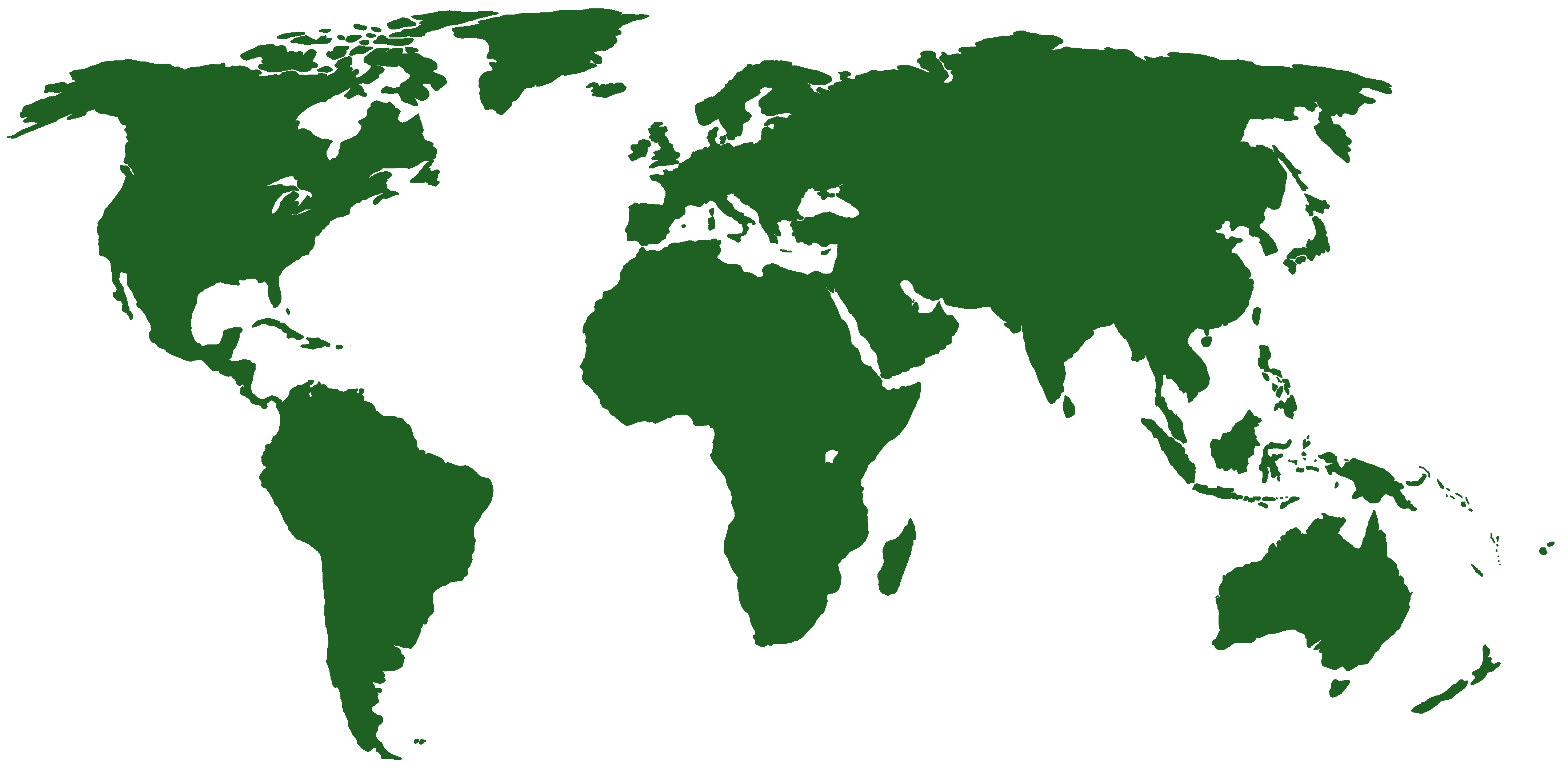 Special Issue: Opportunities and Challenges for Growth within the Global LandscapeInternational Journal of Sustainable Strategic ManagementGuest EditorsBindu J. Vyas and Margarita M. RoseKing's College, Wilkes-Barre, Pennsylvania (USA)The objective of IJSSM is to “serve as an interface between business leaders, policy makers, economists, and management scholars.” This special issue seeks to compile a collection of papers that can contribute to research issues pertaining to growth and development. Leaders in organizations (public and private, for profit and not for profit) and governments must make responsible strategic and policy decisions that facilitate sustainable growth and development. For sustainable growth and development it is also important that organizational and national resources are managed appropriately.Manuscripts on the following topics are welcome: Culture, Governance and GlobalizationPolicy and Politics Economics and Health CareTechnology and Social mediaBusiness Adjustments Choices, Decision-Making and InternationalizationSubmission GuidelinesSubmissionTo be considered for publication in this peer reviewed special volume, authors must submit complete manuscripts on or before September 30, 2012 By E-mail to: Bindu J. Vyas			or			Margarita Rosebinduvyas@kings.edu 					mmrose@kings.eduAuthor Guidelines (PDF Version) For format and style: http://www.inderscience.com/mapper.php?id=31